Journeys Reading at ______ Student Sign-up Guide Dear Student,Hello, thank you for reading your story at the Journeys Reading Event at _________ on _____________ from ________! Directions for students and teachers:Please only read something that YOU wrote.  Do not read something that someone else wrote.*Your story does not have to be in the Journeys book.Keep it short.  We want everyone to have a chance to read.  Time yourself reading, 3 minutes is the maximum.Please sign-up to read.  Fill out the form below.Full NameSchool NameStory or Poem TitleWhere are you from?  Can we take your picture when you read?  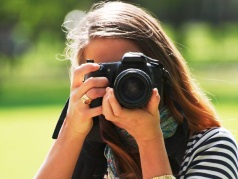  Circle one:     YES               NOHow many people will you bring with you? 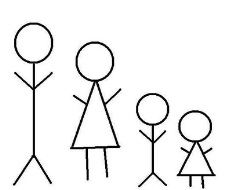 